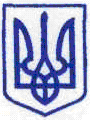 КИЇВСЬКА МІСЬКА РАДАІІ СЕСІЯ ІХ СКЛИКАННЯРІШЕННЯ_______________№_____________ПроєктВідповідно до Законів України «Про місцеве самоврядування в Україні», «Про столицю України – місто-герой Київ», «Про охорону культурної спадщини», «Про засудження комуністичного та націонал-соціалістичного (нацистського) тоталітарних режимів в Україні та заборону пропаганди їхньої символіки», постанови Кабінету міністрів України від 08.09.2004  
№ 1181 «Деякі питання спорудження (створення) пам'ятників і монументів», Порядку спорудження (створення) пам’ятників і монументів, затвердженого наказом державного комітету України з будівництва та архітектури Міністерства культури і мистецтва України від 30.11.2004 та зареєстрованого в Міністерстві юстиції України 15.12.2004 за № 1588/10187 з метою усунення із публічного простору міста Києва об’єктів, пов’язаних із комуністичним тоталітарним режимом, історією та культурою СРСР, російської федерації, які відображають радянські та російські історичні та пропагандистські наративи чи містять недостовірну історичну інформацію, Київська міська радаВИРІШИЛА:Затвердити перелік пам’ятних об’єктів, пов’язаних з історією і культурою росії та СРСР, які відображають радянські та російські історичні та пропагандистські наративи чи містять недостовірну історичну інформацію, що підлягають усуненню із публічного простору міста Києва, що додається.Департаменту міського благоустрою виконавчого органу Київської міської ради (Київської міської державної адміністрації) спільно з балансоутримувачами об’єктів та районними в місті Києві державними адміністраціями:2.1. розробити та затвердити план-графік демонтажу (перенесення) з публічного простору пам’ятних об’єктів, перелік яких затверджений пунктом 1 цього рішення;2.2. забезпечити демонтаж (перенесення) з публічного простору пам’ятних об’єктів, перелік, яких затверджений пунктом 1 цього рішення, в установленому законом порядку;2.3. демонтаж (перенесення) з публічного простору об’єктів, перелік яких затверджений пунктом 1 цього рішення, проводити із дотриманням Правил благоустрою міста Києва, затверджених рішенням Київської міської ради від       25.12. 2008 № 1051/1051;Департаменту міського благоустрою виконавчого органу Київської міської ради (Київської міської державної адміністрації) спільно із районними у м. Києві державними адміністраціями визначити місця тимчасового зберігання цих об’єктів.Фінансове забезпечення заходів із демонтажу та переміщення об’єктів, визначених  відповідно до цього рішення, здійснюється у межах кошторисних призначень відповідним головним розпорядникам бюджетних коштів.Департаменту міського благоустрою виконавчого органу Київської міської ради (Київської міської державної адміністрації) звернутись до Головного управління Національної поліції у місті Києві, задля забезпечення громадського порядку під час демонтажу та перевезення пам’ятних об’єктів до спеціально визначених місць тимчасового зберігання.Департаменту суспільних комунікацій виконавчого органу Київської міської ради (Київської міської державної адміністрації) забезпечити проведення інформаційної кампанії щодо виконання Закону України «Про засудження комуністичного та націонал-соціалістичного (нацистського) тоталітарних режимів в Україні та заборону пропаганди їхньої символіки» на території міста Києва.Оприлюднити це рішення у встановленому законодавством України порядку.Контроль за виконанням цього рішення покласти на постійну комісію Київської міської ради з питань культури, туризму та суспільних комунікацій.  Київський міський голова						    Віталій КЛИЧКОПОДАННЯ:Депутат Київської міської ради                                                Володимир ПРОКОПІВПОГОДЖЕНО:ПОЯСНЮВАЛЬНА ЗАПИСКАдо проєкту рішення Київської міської ради «Про затвердження переліку об’єктів що підлягають усуненню із публічного простору міста Києва»Обґрунтування необхідності прийняття рішенняУ зв’язку із численними воєнними злочинами російських військових, здійснених в ході нинішнього етапу російсько-української війни, в українському суспільстві справедливо загострилось сприйняття монументів та об’єктів топоніміки, які стосуються російської історії та культури. В Україні значно активізувалась дискусія щодо того, чи місце таким об’єктам в вітчизняному  культурному просторі. Тому, на виконання рішення Київської міської ради від 14.05.2022                                № 4587/4628 «Про організаційно-правові заходи щодо усунення пам’ятних об’єктів, пов’язаних з історією і культурою росії  та СРСР, з публічного простору міста Києва», розпорядженням Київського міського голови від 14.09.2022 № 508 (зі змінами) утворено міжвідомчу робочу групу з вивчення питань щодо усунення пам’ятних об’єктів, пов’язаних з історією і культурою росії та СРСР, з публічного простору міста Києва (далі – робоча група), до складу якої увійшли депутати Київської міської ради, представник Міністерства культури та інформаційної політики України (далі – МКПІ), представники структурних підрозділів виконавчого органу Київської міської ради (Київської міської державної адміністрації), профільних наукових інституцій.За результатом роботи робочої групи було сформовано попередній перелік пам’ятних об’єктів пов’язаних з історією і культурою росії та СРСР, який включає: 297 пропозицій, з них: пам’ятники – 95; дошки (пам’ятні знаки, елементи оздоблення, тощо – 201, що рекомендується до усунення та/або переміщення до спеціально визначених місць зберігання таких об’єктів. Разом із тим, опрацювавши висновки профільних інституцій щодо зазначених вище об’єктів членами робочої групи, наразі, було прийнято рішення щодо надання відповідних рекомендацій балансоутримувачам прибрати із публічного простору міста Києва 62 об’єкти, що відображені у додатку до цього проєкту рішення.Відтак, з метою захисту культурного простору столиці України від радянських та російських історичних та пропагандистських наративів, що містять пам’ятні об’єкти колоніальної спадщини, існує необхідність у проведенні демонтажу (переміщення) таких об’єктів до спеціально визначених місць зберігання.Проєкт рішення не містить норм, що зачіпають права та соціальну захищеність осіб з інвалідністю, а також вплив на їх життєдіяльність.Проєкт рішення не містить інформації з обмеженим доступом у розумінні статті 6 Закону України «Про доступ до публічної інформації».Мета і завдання прийняття рішенняМетою прийняття цього рішення є необхідність у ефективному та невідкладному захисті культурного простору міста Києва, шляхом демонтажу (переміщення) пам’ятних об’єктів колоніальної спадщини пов’язаних з історією і культурою росії та СРСР, які відображають радянські та російські історичні та пропагандистські наративи чи містять недостовірну історичну інформацію, задля уникнення їх впливу на світогляд киян, гостей столиці та майбутніх поколінь.Загальна характеристика та основні положення проєкту рішенняПроєктом рішення передбачається затвердити перелік пам’ятних об’єктів, пов’язаних з історією і культурою росії та СРСР, які відображають радянські та російські історичні та пропагандистські наративи чи містять недостовірну історичну інформацію, що підлягають усуненню із публічного простору міста Києва, що додається.Надати відповідні доручення Департаменту міського благоустрою виконавчого органу Київської міської ради (Київської міської державної адміністрації) спільно з балансоутримувачами об’єктів та районними в місті Києві державними адміністраціями спрямовані на реалізацію цього проєкту рішення.Надати доручення Департаменту суспільних комунікацій виконавчого органу Київської міської ради (Київської міської державної адміністрації) забезпечити проведення інформаційної кампанії щодо виконання Закону України «Про засудження комуністичного та націонал-соціалістичного (нацистського) тоталітарних режимів в Україні та заборону пропаганди їхньої символіки» на території міста Києва.Також, проєктом рішення передбачено покласти контроль за виконанням такого на постійну комісію Київської міської ради з питань культури, туризму та суспільних комунікацій.  Правові аспектиПроєкт рішення розроблено відповідно до Конституції України, Законів України «Про місцеве самоврядування в Україні», «Про столицю України – місто-герой Київ», «Про охорону культурної спадщини», «Про засудження комуністичного та націонал-соціалістичного (нацистського) тоталітарних режимів в Україні та заборону пропаганди їхньої символіки», постанови Кабінету Міністрів України від 08.09.2004 № 1181 «Деякі питання спорудження (створення) пам'ятників і монументів», Порядку спорудження (створення) пам’ятників і монументів, затвердженого наказом Державного комітету України з будівництва та архітектури Міністерства культури і мистецтва України від 30.11.2004 та зареєстрованого в Міністерстві юстиції України 15.12.2004 за          № 1588/10187, Регламенту Київської міської ради, затвердженого рішенням Київської міської ради від 04.11.2021 № 3135/3176.Фінансово-економічне обґрунтуванняПрийняття та реалізація проєкту рішення не призведе до зміни показників бюджету міста Києва.ДоповідачДоповідач на пленарному засіданні - депутат Київської міської ради  Володимир ПРОКОПІВ (голова депутатської фракції політичної партії «Європейська Солідарність»).Депутат Київської міської ради                                                 Володимир ПРОКОПІВПро затвердження переліку об’єктів що підлягають усуненню із публічного простору міста КиєваПостійна комісія Київської міської ради з питань культури, туризму та суспільних комунікаційГолова Вікторія МУХАСекретар           Володимир АНДРУСИШИНПостійна комісія Київської міської ради з питань місцевого самоврядування, регіональних та міжнародних зв’язків ГоловаЮлія ЯРМОЛЕНКОСекретар                          Ігор ХАЦЕВИЧВ.о. начальника управління правовогозабезпечення діяльності Київської міської ради                                                    Валентина ПОЛОЖИШНИК